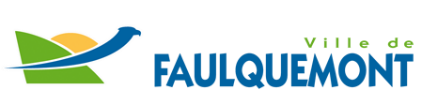 Organisateur : Mairie FAULQUEMONTContacts : stephane.antoine@ville-faulquemont.fr     Tél : 03 87 29 70 03 ATTESTATION - INSCRIPTION VIDE-GRENIER
Personne physique
se déroulant le 12 Mai 2024 stade A. BlanchardSoussigné(e), Nom : ..................................... Prénom .................................Né(e) le .......................à ....................................... Département : .........Adresse : ....................................................................................................CP ................. Ville ................................. Tél. .................................. Email : ..............................................................Titulaire de la pièce d’identité N° ...................................................................Délivrée le...........................................par ............................................Déclare sur l’honneur : de ne pas être commerçant (e), de ne vendre que des objets personnels et usagés (Article L 310-2 du Code de commerce) - de non-participation à 2 autres manifestations de même nature au cours de l’année civile. (Article R321-9 du Code pénal) 2€ le ml-Emplacement d’une longueur de ……mètres soit 2 x …=…….Toute réservation est ferme et définitive – Cette attestation obligatoire (fournie ou récupérée sur le site de la Mairie) devra être remise à l’organisateur qui la joindra au registre de la Commune d’organisation.  Le payement s’effectuera le jour de la manifestation.Fait à ....................................... le ..................................................SignatureOrganisateur : Mairie FAULQUEMONTContacts : stephane.antoine@ville-faulquemont.fr	    Tél : 03 87 29 70 03ATTESTATION - INSCRIPTION VIDE-GRENIER
Personne physique
se déroulant le 12 Mai 2024 Stade A. Blanchard
Soussigné(e), Nom : ..................................... Prénom .................................Né(e) le .......................à ....................................... Département : .........Adresse : ....................................................................................................CP ................. Ville ................................. Tél. .................................. Email : ..............................................................Titulaire de la pièce d’identité N° ...................................................................Délivrée le...........................................par ............................................Déclare sur l’honneur : de ne pas être commerçant (e), de ne vendre que des objets personnels et usagés (Article L 310-2 du Code de commerce) - de non-participation à 2 autres manifestations de même nature au cours de l’année civile. (Article R321-9 du Code pénal) 2€ le ml-Emplacement d’une longueur de ……mètres soit 2 x  …=…….Toute réservation est ferme et définitive – Cette attestation obligatoire (fournie ou récupérée sur le site de la Mairie) devra être remise à l’organisateur qui la joindra au registre de la Commune d’organisation.  Le payement s’effectuera le jour de la manifestation.Fait à ....................................... le ..................................................Signature